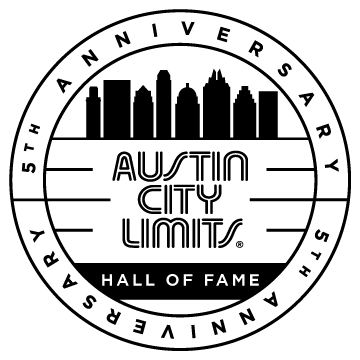 Austin City Limits Hall of Fame New Year’s SpecialPerformance-Filled Broadcast Airs December 31 on PBSHosted by Chris Isaak with Performances Featuring Norah Jones, Los Lobos, Marcia Ball, Irma Thomas, Gary Clark Jr., Robert Randolph, Ruthie Foster, Boz Scaggs, Filmmaker Robert Rodriguez & moreAustin, TX—December 17, 2018—Austin City Limits (ACL) rings in the new year with an annual tradition, highlights from the Austin City Limits Hall of Fame Inductions & Celebration, hosted by Chris Isaak. This fifth annual all-star celebration features music luminaries and more sharing the stage for one epic night to perform in honor of the newest class of inductees: Ray Charles, Marcia Ball and Los Lobos.  The special hour, taped October 25, 2018 at ACL’s studio home, ACL Live at The Moody Theater, in Austin, Texas, honors the musicians who have played an instrumental role in the evolution of the iconic series.  The broadcast airs Monday, December 31 at 10pm C/11pm E on PBS (check local listings for times).  ACL airs weekly on PBS stations nationwide and full episodes are made available online for a limited time at http://video.pbs.org/program/austin-city-limits/ immediately following the initial broadcast.  The show's official hashtag is #acltv.  Master of ceremonies Chris Isaak opens the special noting that Austin City Limits, now in its 44th season, is the longest-running television music program in history, outlasting American Bandstand, Soul Train and—even—Hullabaloo.  Isaak introduces honoree Marcia Ball, the Texas-born pioneering blues pianist who debuted on ACL’s first season in 1976, saying “when she sings the blues she makes you dance.”  Inducted by her longtime friend and collaborator, New Orleans soul queen Irma Thomas, Ball accepts the honor saying of ACL “I was lucky enough to get here first, stay longer, go farther and have more fun than I ever, ever imagined possible.”  An all-female line-up of blues all-stars pays tribute to her 50-year strong career in a sparkling three-song salute with Ball herself on piano, joined by Thomas and powerhouse vocalists Tracy Nelson, Lou Ann Barton, Carolyn Wonderland and Shelley King, celebrating a shared lifetime of friendship and music.The late Ray Charles made two seminal ACL appearances in the 1980s and is honored following an induction by John Burk, president of Concord Records and producer of the music titan’s final studio album in 2004.  Norah Jones salutes the Genius with a sterling rendition of “What Would I Do Without You,” saying “this is one of my favorite Ray Charles songs.”  Blues great Ruthie Foster brings the house down with a powerhouse reading of Brother Ray’s signature “Georgia on My Mind” and blues-rock star Gary Clark Jr. puts down his guitar for the occasion and steps up to the mic to pay vocal tribute, delivering a radiant “Nighttime Is the Right Time” while vocalists Ruthie Foster, Carolyn Wonderland and Shelley King do The Raelettes proud with show-stopping backing chorus.Acclaimed filmmaker Robert Rodriguez inducts his longtime compadres Los Lobos into the ACL Hall of Fame calling the East L.A. band “Endlessly inventive, unbelievably groundbreaking, masterful with all kinds of instruments, peerless musicians, and just truly great people.”  Los Lobos’ musical kinship with ACL includes six appearances on the series, and they take the stage to perform a trio of back-to-back classics from their forty year-plus career.  Joined by director Rodriguez on guitar, steel guitar ace Robert Randolph, Boz Scaggs and guitarist Adrian Quesada, the brothers in arms dazzle with a jubilant eight guitar heartbeat, and the celebration of music comes to an epic close, ushering in the New Year with a Feliz Año Nuevo! and a buoyant “La Bamba,” the 1987 classic.Austin City Limits Hall of Fame New Year’s Special setlist:I WANT TO DO EVERYTHING FOR YOU - Marcia Ball with Tracy Nelson, Irma Thomas
FOOL IN LOVE - Marcia Ball with Lou Ann Barton, Tracy Nelson, Irma Thomas, Carolyn Wonderland, Shelley King 
SHINE BRIGHT - Marcia Ball with Tracy Nelson, Carolyn Wonderland, Irma Thomas, Shelley King  
WHAT WOULD I DO WITHOUT YOU - Norah Jones
GEORGIA ON MY MIND - Ruthie Foster 
NIGHT TIME IS THE RIGHT TIME - Gary Clark Jr. with Ruthie Foster, Carolyn Wonderland, Shelley King
DON'T WORRY BABY - Los Lobos with Robert Randolph
LA PISTOLA Y EL CORAZON - Los Lobos
ALL-STAR FINALE: LA BAMBA  - Los Lobos with Robert Rodriguez, Boz Scaggs, Robert Randolph, Adrian Quesada, Marcia Ball, Tracy Nelson, Ruthie Foster, Carolyn Wonderland, Shelley King & Chris IsaakThe 5th Anniversary Austin City Limits Hall of Fame Inductions and Celebration is presented by NetApp and is sponsored in part by American Airlines, AXS, Brown Distributing, Cirrus Logic, Cousins Properties Incorporated, Dell, Keller Williams, Stratus Properties and Texas Monthly.   Viewers can visit acltv.com for news regarding future tapings, episode schedules and live stream updates.  For images and episode information, visit Austin City Limits press room at http://acltv.com/press-room/.  About Austin City LimitsAustin City Limits (ACL) offers viewers unparalleled access to featured acts in an intimate setting that provides a platform for artists to deliver inspired, memorable, full-length performances. The program is taped live before a concert audience from The Moody Theater in downtown Austin. Austin City Limits is the longest-running music series in American television history and remains the only TV series to ever be awarded the National Medal of Arts. Since its inception, the groundbreaking music series has become an institution that's helped secure Austin's reputation as the Live Music Capital of the World. The historic KLRU Studio 6A, home to 36 years of ACL concerts, has been designated an official Rock & Roll Hall of Fame Landmark. In 2011, ACL moved to the new venue ACL Live at The Moody Theater in downtown Austin. ACL received a rare institutional Peabody Award for excellence and outstanding achievement in 2012.	 Austin City Limits is produced by KLRU-TV and funding is provided in part by Dell, the Austin Convention Center Department, Shiner Beers and HomeAway.com. Additional funding is provided by the Friends of Austin City Limits. Learn more about Austin City Limits, programming and history at acltv.com.Media Contact:Maureen Coakley for ACLmaureen@coakleypress.comt: 917.601.1229